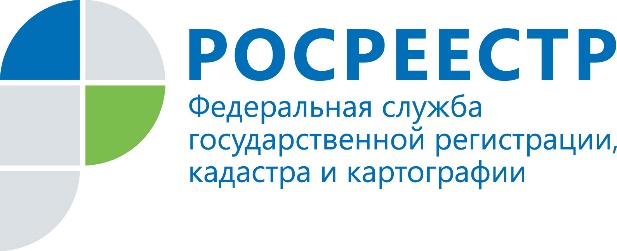 Пресс-релизДачная амнистия продлена до марта 2026 годаПродлен срок действия «дачной амнистии». Напомним, что упрощенный порядок регистрации прав на некоторые объекты должен был закончиться 1 марта 2021 года, однако 8 декабря 2020 года был принят закон, который продлевает «дачную амнистию» еще на пять лет - до 1 марта 2026 года.«Дачная амнистия» действует уже 14 лет (с 1 сентября 2006 года), она позволила в упрощенном порядке оформить права на 14 млн «социальных» объектов недвижимости (по России): дачи, земельные участки, жилые и садовые дома, гаражи, бани и т.д. В Иркутской области только с 2017 года по ноябрь 2020 года (включительно) было оформлено в собственность 27653 объектов. - Не все, конечно, желающие на сегодняшний день зарегистрировали свои права в упрощенном порядке, - отмечает помощник руководителя Управления Росреестра по Иркутской области Михаил Жиляев. - Поэтому у жителей Иркутской области будет возможность еще в течение 5 лет зарегистрировать объекты наиболее простым способом.  Отдельные положения «амнистии» должны были закончить свое действие 1 марта 2021 года. Это касается нормы об упрощенном порядке оформления прав жилые и садовые дома, расположенные на садовых земельных участках. После этой даты о начале и завершении строительства домов пришлось бы уведомлять власти и ждать согласований.Новый закон не только продлевает срок упрощенного порядка оформления прав граждан, но и расширяет понятие «дачной амнистии». Теперь он распространяется и на дома, расположенные на земельных участках, предназначенных для индивидуального жилищного строительства или для ведения личного подсобного хозяйства в границах населенного пункта. До этого применялся на эти объекты «уведомительный порядок» государственной регистрации - когда нужно было обращаться в местную администрацию с уведомлением о том, что начато строительство объекта, и об окончании строительства.   При этом, индивидуальный жилой дом или садовый дом должны соответствовать параметрам, определенным Градостроительным кодексом РФ (в частности, количество надземных этажей - не более трех, высота - не более 20 метров). Это сделано с целью исключения случаев строительства объектов, не соответствующих установленным требованиям.Суть «дачной амнистии» остается прежней – свое право собственности на жилой или садовый дом можно зарегистрировать при наличии права на земельный участок на основании технического плана и декларации, составленной владельцем объекта недвижимости. Эти документы для граждан может составить кадастровый инженер. То есть никаких разрешений от органов власти или местной администрации получать не нужно.При использовании информации ссылка на пресс-службу Управления Росреестра по Иркутской области обязательна 